Тверская область  Рамешковский районМОУ " Кушалинская СОШ"Экологический проект "Оценка загрязнения атмосферного воздуха школьного помещения".                                                                         Выполнили: учащиеся 3 класса                                         Руководитель:                                                                               Васильева Татьяна Владимировна,                                                                   учитель начальных классовЦель исследования: определение степени загрязнённости атмосферного воздуха исследуемой территории.Задачи исследования: - дать оценку степени загрязнённости воздуха школьного пространства;- выявить причины, влияющие на степень загрязнения;- определить влияние загрязнённого воздуха на живые организмы;- смоделировать школьное пространство, в котором все могли бы чувствовать себя комфортно.
Гипотеза:если атмосферный воздух школьного помещения загрязнён, то самочувствие детей и их здоровье становятся плохими.Методы исследования:- анализ различных источников информации;- сравнение и классификация;- наблюдение;- обобщение.Этапы работы.1. Теоретический.Задачи: познакомиться с понятием " атмосфера", выяснить значение воздуха в жизни человека, определить основные источники загрязнения воздушного пространства и влияние загрязнённого воздуха на живые организмы ( в ходе работы с научной литературой).В процессе работы, поиска и обработки информации мы узнали, что атмосфера - самая верхняя, самая лёгкая и подвижная оболочка нашей Земли. Слово атмосфера образовалось от греческих слов"атмос"- пар и"сфера" - шар. Учёные называют атмосферу воздушным океаном, на дне которого мы живём.Воздух - незаменимый дар природы. Без воздуха ни одно живое существо не может жить, не будет гореть топливо в котельной и в двигателе автомобиля. А движение воздуха - ветер - во многих странах используется сейчас для выработки электроэнергии. Для этого строят специальные сооружения - ветряные установки.К сожалению, в наше время во всём мире атмосферный воздух загрязняется. Основными источниками загрязнения воздуха являются :- автомобили ;- промышленные производства (заводы и фабрики) ;- теплоэлектростанции ;- курильщики ;- свалки.Все они выбрасывают в воздух множество вредных веществ, которые несут опасность всему живому на земле. Эти ядовитые газы вызывают у людей болезни органов дыхания, появление раковых клеток.Из - за загрязнения воздуха токсичными веществами в атмосфере образуются озоновые дыры, и на землю попадают губительные для жизни ультрафиолетовые лучи.Люди должны заботиться о чистоте воздуха, иначе человечество может погибнуть. ( см. приложение 1 )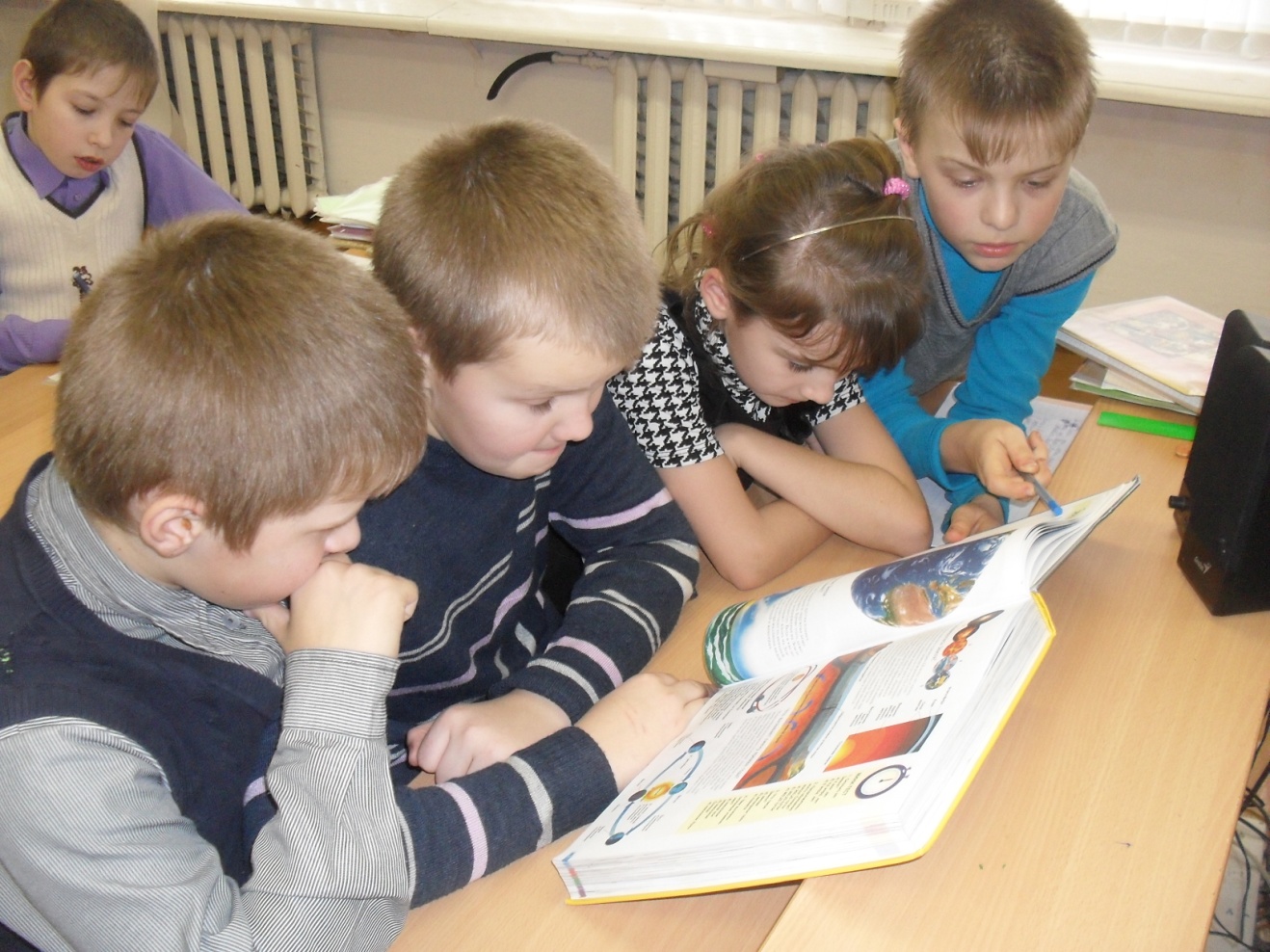 Вывод : загрязнение атмосферного воздуха - общечеловеческая проблема, требующая решения.2. Практический.Задачи : изучить источники загрязнения воздуха школьного помещения, определить степень его запылённости на территории начальной школы, выявить количество заболевших детей, разработать способы борьбы с загрязнением атмосферного воздуха школьного пространства.а ) Изучение источников загрязнения воздуха школьного помещения     (1 группа )Для проведения этого исследования велось наблюдение за чистотой воздуха в начале и в конце учебного дня. Утром в классах и в коридоре начальной школы дышится легко, воздух свежий. После окончания занятий воздух школьного помещения становится тяжёлым, в нём появляются неприятные запахи, дышать становится трудно.Нашей группой были изучены основные источники загрязнения воздуха :- пыль, которая скапливается, а затем поднимается в воздух- мусорВ каждом классе за неделю скапливается определённое количество мусора ( песок, остатки мела, крошки от продуктов питания, очистки от точения карандашей и др.) Этот мусор разлетается по классу, и дети дышат грязным воздухом. Результаты наблюдений занесены в таблицу ( см. таблица 1).                                                                                                                    Таблица 1.Учёт сухого мусора, скопившегося за неделю. Из таблицы видно, что в течение недели скапливается 3 кг. 700 г. мусора, который неблагоприятно влияет на состояние атмосферного воздуха школьного помещения.- неприятные запахи от портящихся продуктов;Некоторые дети оставляют в парте недоеденные продукты питания и забывают о них. Продукты портятся, воздух наполняется неприятным запахом.- дети, не соблюдающие правила личной гигиены;Неприятные запахи исходят от учеников, которые не чистят зубы, редко моются, носят грязную одежду. 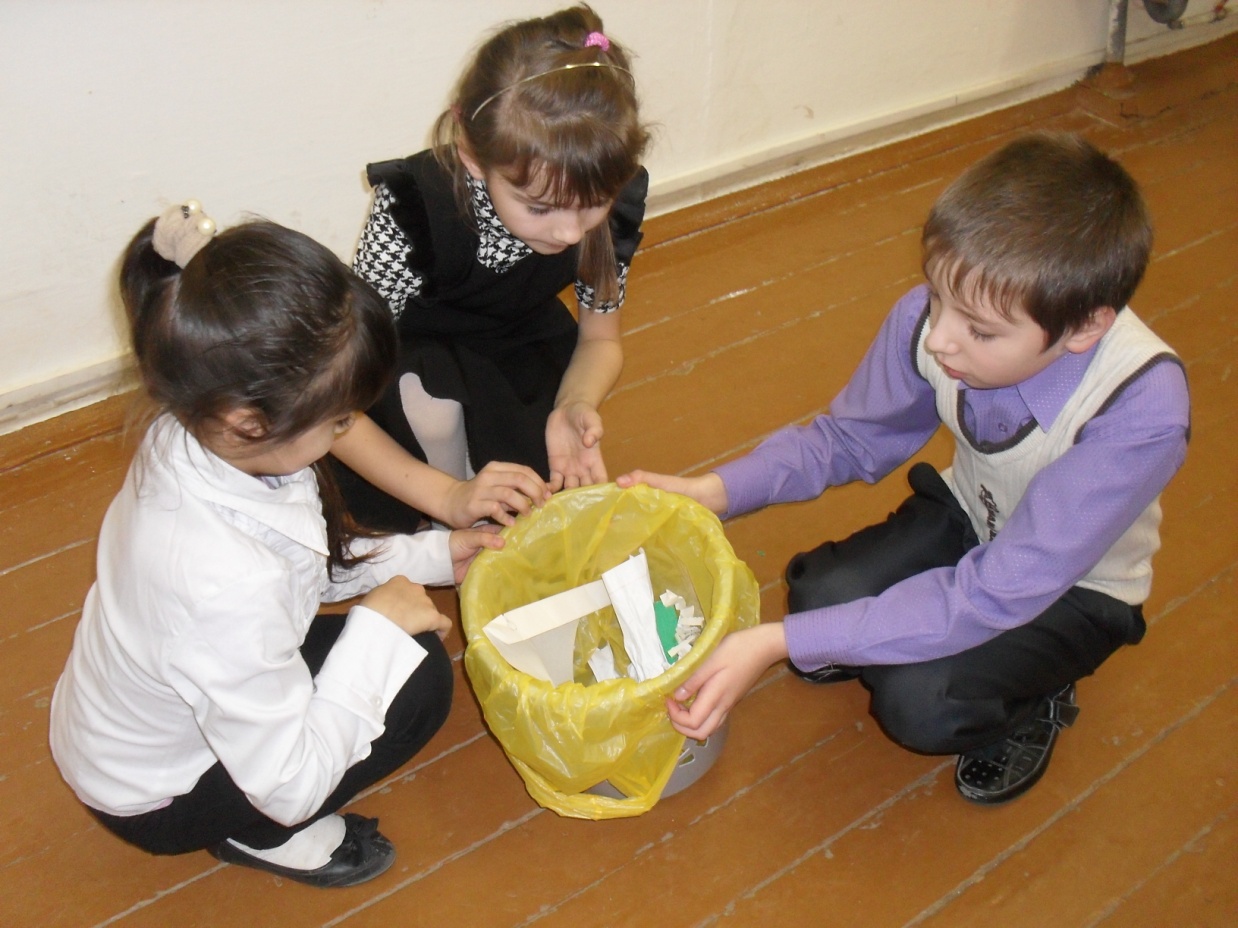 Вывод: воздух школьного помещения загрязнён, основные источники загрязнения воздуха помещения напрямую зависят от поведения учащихся  ( см. приложение 2).б) Определение степени запылённости воздуха школьного помещения    ( 2 группа).Для проведения данного исследования были изготовлены картонные карточки с прямоугольным отверстием посередине. Внутрь отверстия наклеивался скотч. Получилось пылеулавливающее устройство. Липкая сторона скотча собирала на себя твёрдые частицы, содержащиеся в воздухе. Мы разместили карточки в каждом классе и в коридоре начальной школы. Устройство работало 7 дней. После этого мы собрали карточки и исследовали их. На основе осмотра был сделан вывод о степени запылённости воздуха в классных помещениях и в коридоре ( см. таблица 2).                                                                                                                       Таблица 2.           Степень запылённости воздуха в помещениях начальной школы.Больше всего пыли собралось на устройстве, помещенном в коридоре.  Наименьшее количество пыли набралось во втором классе. В первом, третьем, четвертом классах устройство показало приблизительно одинаковое количество пыли. Мы пронаблюдали за поведением ребят и убедились в том, что многие из них не умеют занять себя полезным делом во время перемены и после уроков, поэтому бегают, возятся, поднимая пыль, скопившуюся на полу, подоконнике и мебели. Максимальное количество пыли на устройстве в коридоре, по мнению группы, связано с большим количеством учеников, находящихся в коридоре в течение дня. Минимальные показатели на пылесборнике во втором классе, возможно, зависят от небольшого количества школьников и умения организовать свою деятельность. 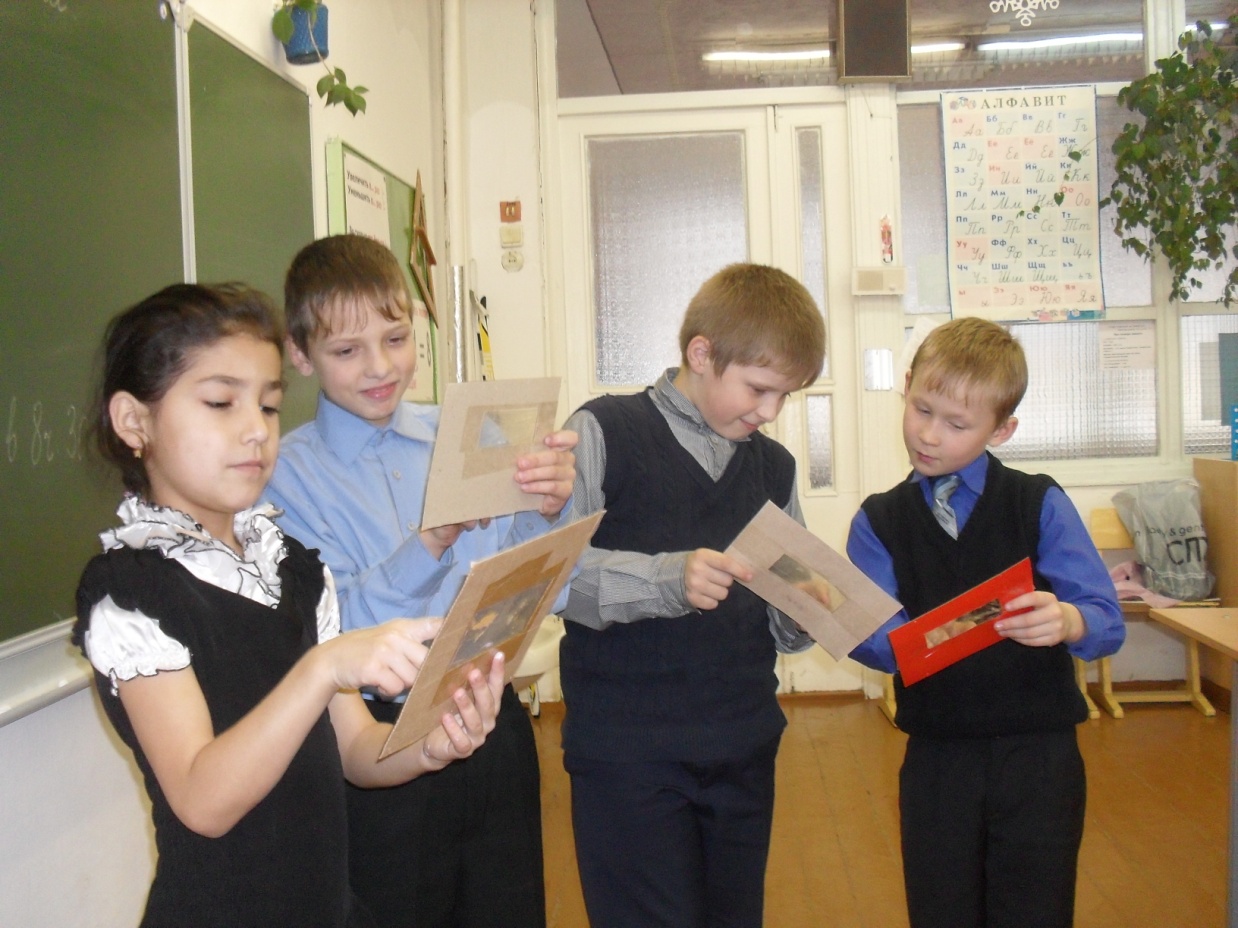 Вывод: степень запыленности воздуха школьного помещения связана с организацией свободного времени учащихся (см. Приложение 3).в) Биоиндикация воздушного загрязнения по состоянию листьев комнатных растений ( 3 группа ).Для определения степени загрязнения воздуха в школьном помещении понадобились комнатные растения с гладкими листьями. В начале недели ребята из нашей группы выбрали в каждом классе цветок и тщательно вытерли пыль с его листьев. В конце недели ватным диском мы собрали скопившуюся на листочке пыль. Результаты исследования занесли в таблицу ( см. таблица 3 )Таблица 3.Количество пыли на листьях комнатных растений.Больше всего пыли в классе поднимают ученики 4 класса. Они редко выходят в коридор во время перемены, поэтому бегают в своём помещении. Третьеклассники тоже не прочь повозиться в классе. Среднее количество пыли было собрано на комнатных растениях во 2 классе. А первоклассники чаще всего во время перемены шумят в коридоре, в связи с этим на цветах в их классе скопилось наименьшее количество пыли.Дополнительно было обнаружено появление мелких твёрдых частиц, осевших на комнатные растения и поступивших в воздух через щели в рамах.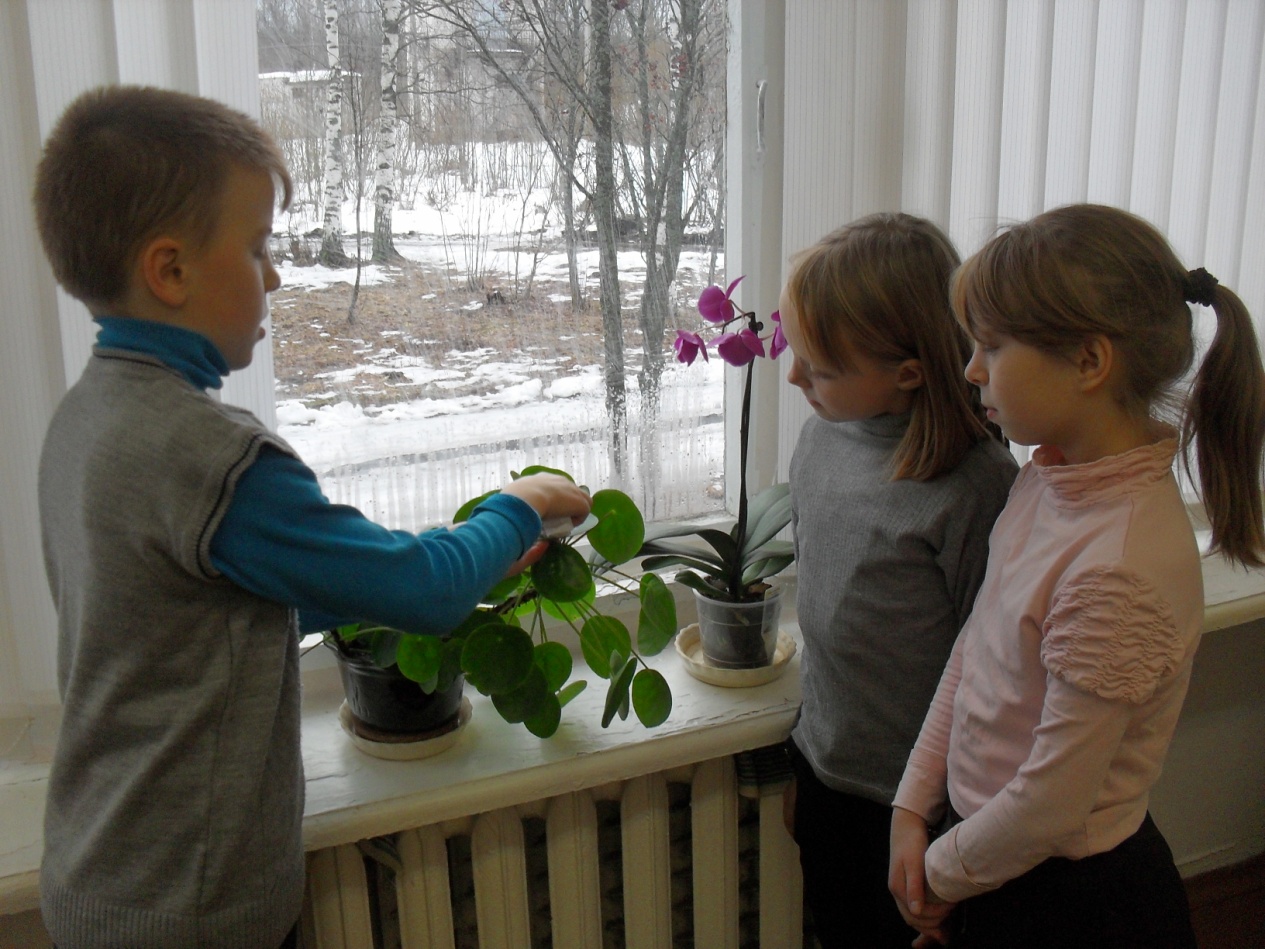 Вывод : исследование состояния листьев комнатных растений показало воздушное загрязнение классных комнат и коридора. Одним из источников загрязнения воздуха являются мелкие частицы, попавшие в помещение через щели в рамах. г) Выявление количества заболевших детей ( 4 группа ).Наша группа в течение месяца ( с 1 сентября по 7 октября ) исследовала влияние загрязнённого воздуха школьного помещения на здоровье детей. Мы изучили медицинские справки учащихся начальной школы. Нас интересовали заболевания, связанные с нарушением работы органов дыхания  ( ОРВИ, трахеит, бронхит ).Результаты исследования  отражены в таблице ( см. таблица 4 ).                                                                                                                Таблица 4.Заболеваемость детей начальной школы.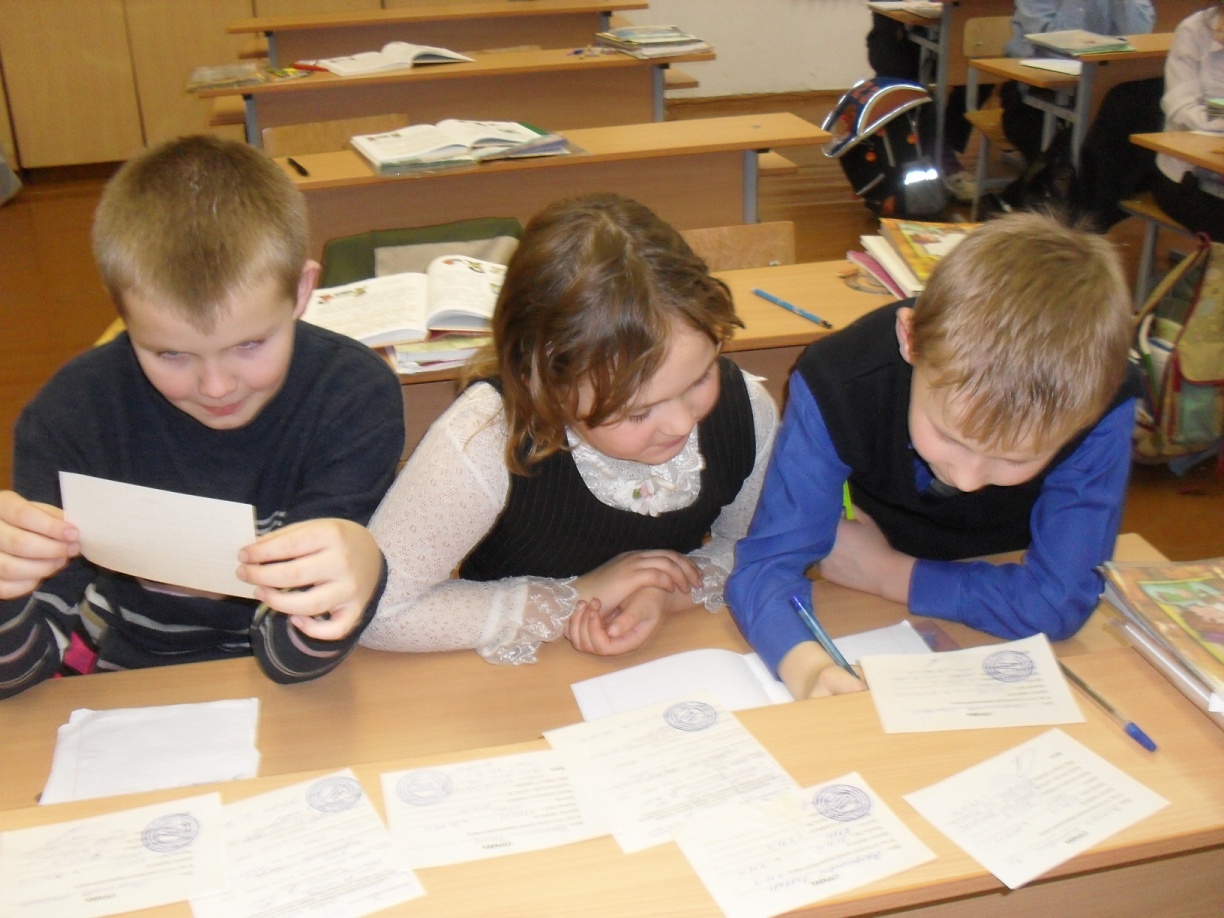 Далее мы установили связь между количеством мусора и пыли, накопленных в классе, с числом заболевших детей ( см. таблица 5 ).                                                                                                                 Таблица 5.Связь между загрязнением воздуха и заболеваемостью учащихся.Вывод: загрязнённый пыльный воздух школьного помещения стал одной из причин заболевания учащихся ( см. приложение 4 ).д ) Способы борьбы с загрязнением атмосферного воздуха на территории начальной школы.В результате проведённого исследования были коллективно разработаны правила, позволяющие сохранить воздух школьного помещения чистым.Правила сохранения чистого воздуха.1. Соблюдение правил поведения в школе.2. Озеленение классов.3. Соблюдение режима уборки класса.4. Регулярное проветривание помещений.5. Замена рам в классах.3. Заключение.В течение 2 месяцев наш класс осуществлял реализацию проекта по теме "Оценка загрязнения атмосферного воздуха школьного помещения ". Была выбрана групповая форма работы. Каждая группа проводила исследование определённой проблемы. В результате был сделан вывод : атмосферный воздух школьного помещения является загрязнённым. Степень загрязнения - средняя. Основные источники загрязнения воздуха : пыль, поднимаемая учащимися; мусор, скапливающийся в классах; мелкие твёрдые частицы, поступившие с улицы через щели рам. Загрязнённый воздух пагубно влияет на здоровье учащихся начальной школы. Гипотеза, выдвинутая в начале проекта, подтвердилась. Сложившуюся ситуацию можно исправить, если выполнять установленные нами правила по сохранению чистого воздуха.Ребята! Берегите воздух! Будьте здоровы!            									Приложение 1. 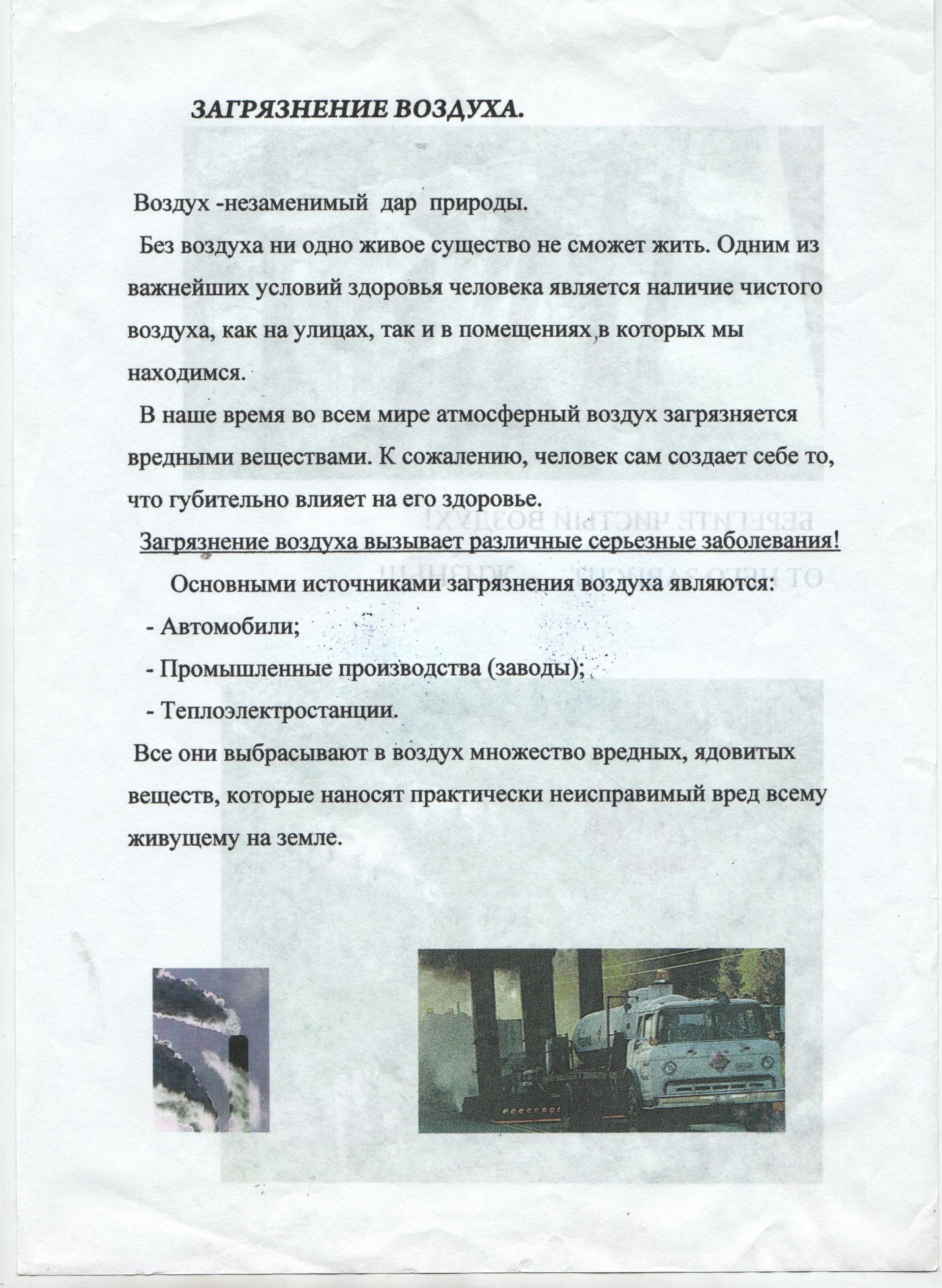 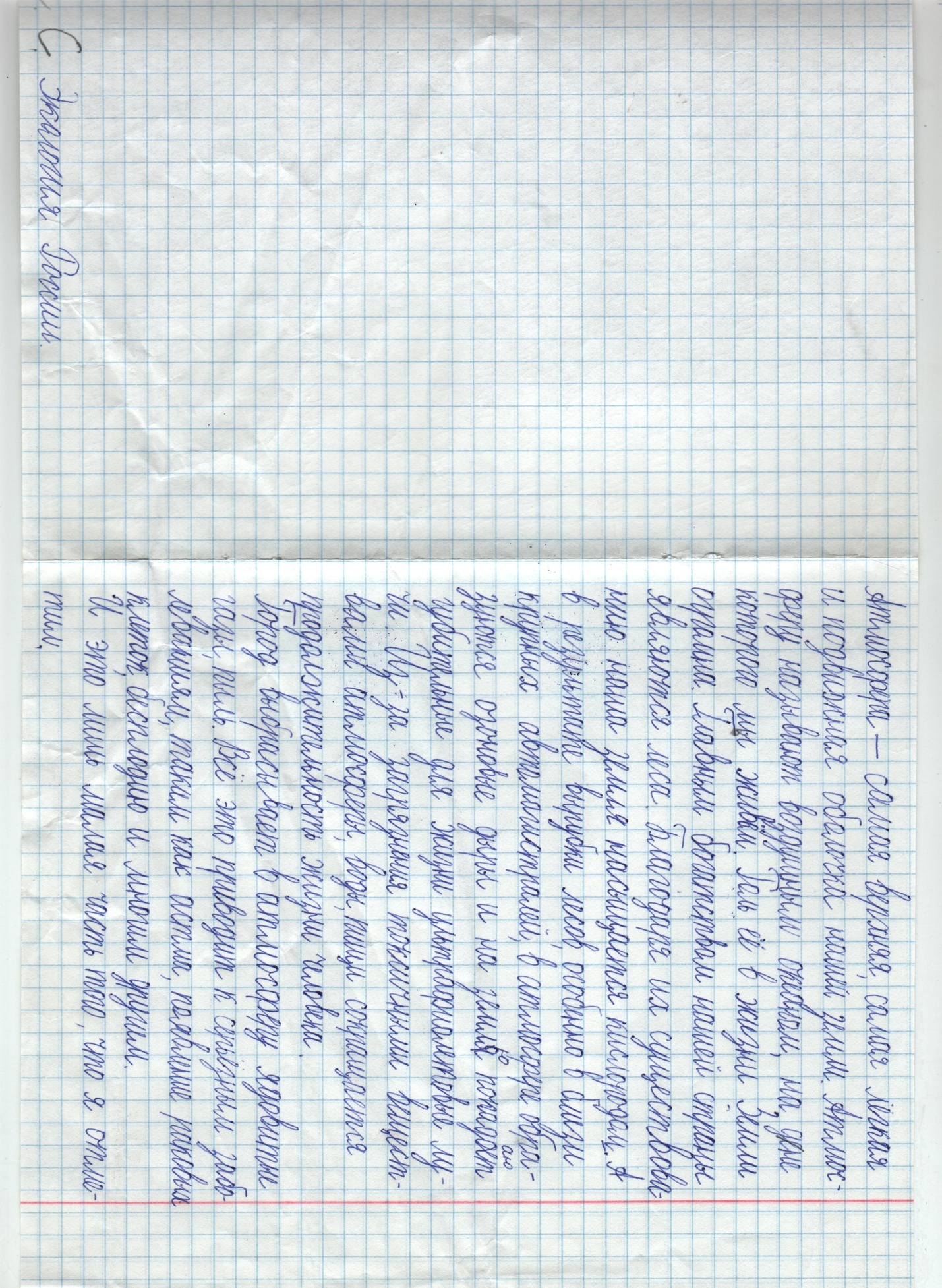 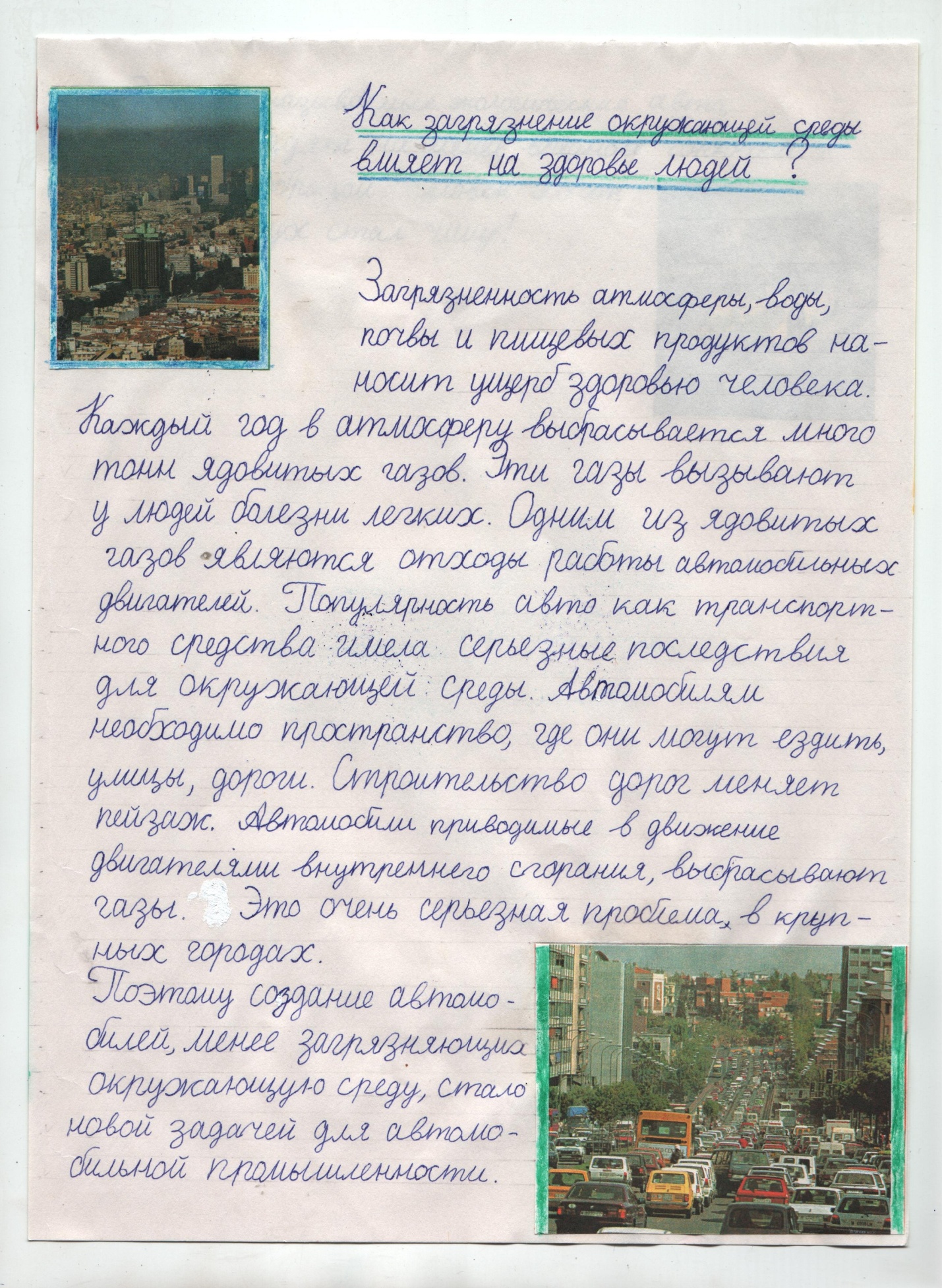                                                                                                 Приложение 2.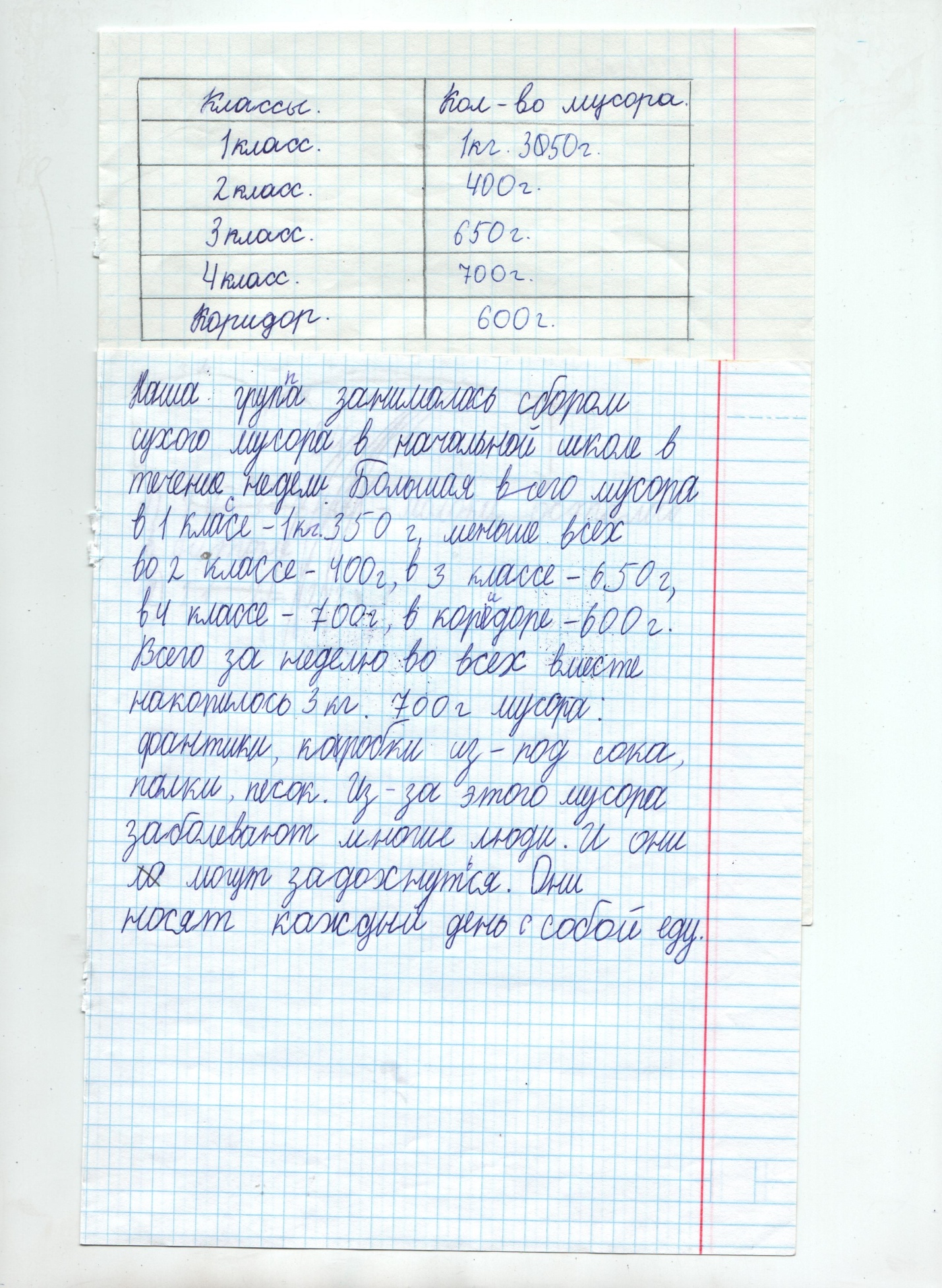                                                                                                               Приложение 3.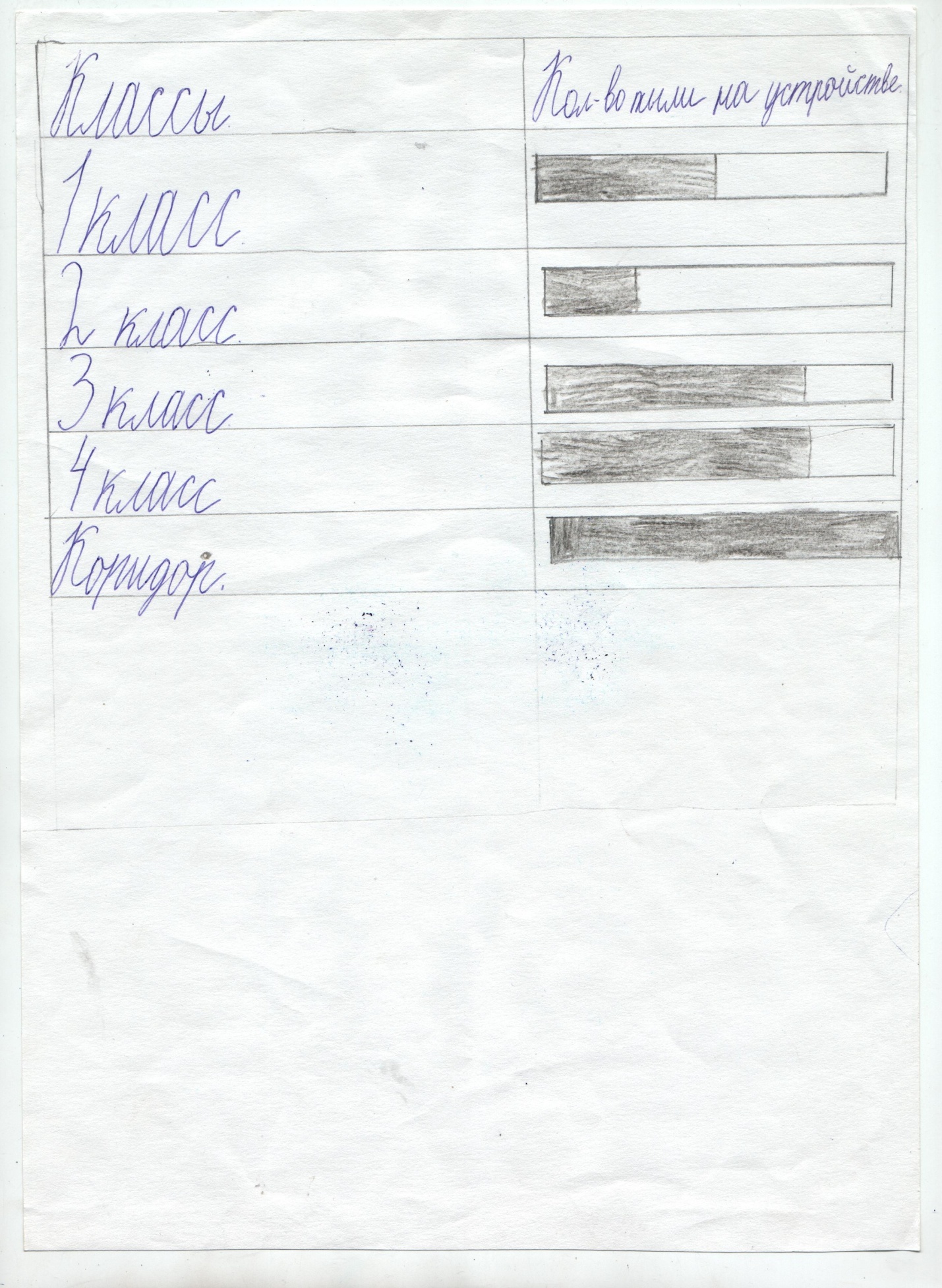                                                                                                                        Приложение 4.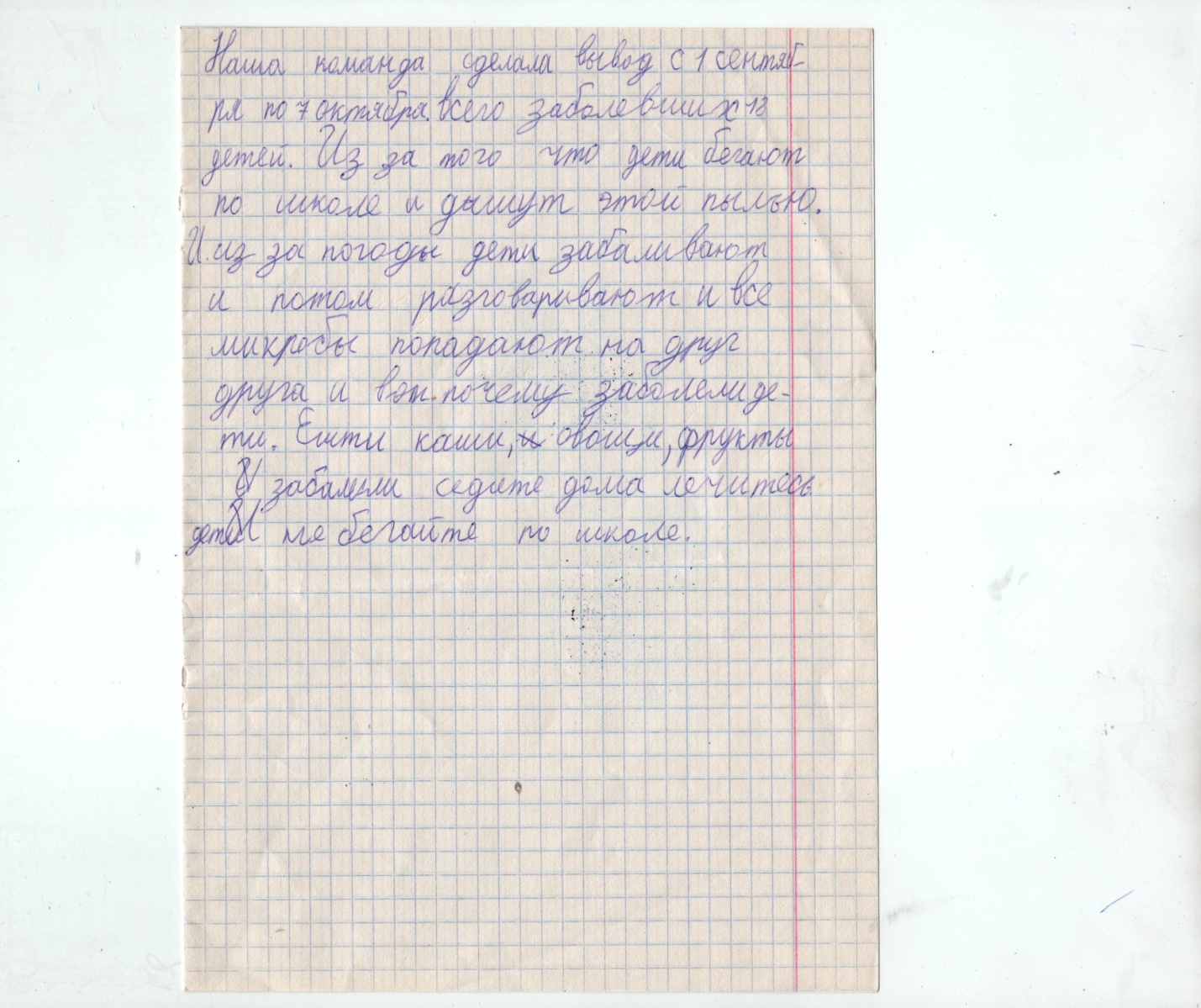 КлассыКоличество мусора1 класс1 кг. 350 г.2 класс400 г.3 класс650 г.4 класс700 г.Коридор600 г.Всего3 кг. 700 г.Классы             Количество пыли1 класс2 класс3 класс4 классКоридорКлассыКол - во пыли на цветах1 класс                                             1/42 класс                                           2/43 класс                                           3/44 класс                                           3/4Коридор                                             4/4КлассыКоличество заболевших детей1 класс72 класс13 класс64 класс4Всего18КлассыКол-во мусораКол-во пылиКол-во заболевших1 класс1 кг. 350 г.72 класс400 г.13 класс650 г.64 класс700 г.4